Муниципальное бюджетное дошкольное образовательное учреждениеМурминский детский сад «Теремок»Конспект НОД по экологическому образованиюОбразовательная область «Познание»Для детей 4 – 5 летТема: «Огородная сказка»Составила и провела: воспитатель 1 квалификационной категорииСимакова Т.АРязань 2018Цель: расширение экологических знаний детей.Образовательные задачи:Закреплять знания о сезонных изменениях в природе.Продолжать знакомить детей с осенним урожаем овощей, месте их произрастания.Углубить знания об условиях необходимых рост и развития растений.Учить классифицировать предметы по признаку вершки и корешки – съедобные и несъедобные части растения.Расширять знания об использовании человеком овощи.Познакомить с профессией овощевода и расширять знания детей об содержании труда овощевода.Развивающие задачи:Развивать внимание воображение мышление. Активизировать, развивать и расширять словарь ребёнка по теме «Овощи»; Совершенствовать грамматический строй речи;  Упражнять детей в образовании уменьшительно-ласкательных слов с помощью суффиксовРазвивать связную речь, зрительное внимание, координации речи с движением, мелкую моторику рук;Социально-коммуникативное развитие :Развивать умение взаимодействовать друг с другом; Способствовать развитию навыков доброжелательного отношения со сверстниками и взрослыми; Создавать эмоционально-благоприятный климат в коллективе Воспитывать желание помочь игровым персонажам.Предварительная работа: настольно-печатные игры овощи, беседа, рассматривание иллюстраций, просмотр мультфильма Чиполино, дидактические игры изготовление лэпбука Овощи.Оборудование:Огород – грядки,  карточки овощи по количеству детей, бумажная кукла Чиполино, платок, карточки с изображением овощей и кастрюль, загадка про овощ – репка, герои сказки репки на каждого ребенка. Ход занятия:Организационный  момент. Воспитатель в группе собирает детей встаньте на дорожку подравняйте ножки а куда приведет эта дорожка  сейчас узнаете. ».  Дети встают в одну линию, лицом к воспитателю.Воспитатель  обращает внимание на картинку показывает детям рисунок Чиполлино.  Посмотрите ребенка к нам в гости пришел Чиполино . он приветствует ребят. Чиполино от лица воспитателя задает  вопросы:Какое сейчас время года?Чем отличается это время года от других?Почему это время года называют осень?Чиполино приглашает ребят с собой в огород и собрать овощи с грядки.Ребята вместе с воспитателем идут и приговаривают рифмовку Мы пойдём в огород,                                                                      (Шагают на месте)Много там всего растёт:                                                    (Разводят руки в стороны)Огурцы сорвём мы с грядки,                                (Срывают воображаемые огурцы)Помидоры с кожей гладкой,                          (Кистями рук обрисовывают круглую                                                                                                        шарообразную форму).Толстая репка                                                   (Ставят руки на пояс и слегка качают                                                                                    корпусом из стороны в сторону)Засела в землю крепко,                Длинная морковка                                                      (Опускают   руки и соединяют                                                                                                            их ладонями вниз)От нас укрылась ловко.                          (Приседают и прикрывают голову руками)Дёргай, дёргай из земли,                                        (Встают и изображают движения,            как — будто дёргают из  земли морковь)Всё собрали – посмотри!                                                  (Разводят руки в стороны!)Дидактическая игра «Где растёт?»Цель: закреплять знания о том что в овощах есть съедобные корни – корешки и плоды – вершки, у некоторых овощей съедобны и вершки и корешки. Определять их место произрастания где растут на земле и в земле. Воспитатель предлагает детям посмотреть нп доску, какие овощи растут  в земле, а какие  на земле. Воспитатель говорит те овощи, которые мы выдёргивали, растут в земле. Это репа, морковь, свекла, редиска. А те, которые мы срывали, растут  на  земле – это огурцы, помидоры, капуста, перец, кабачок».Воспитатель просит детей взять с грядки по одному овощу и сказать, где он вырос, — в земле или  на  грядке? Вершок это или корешок? И почему? Затем  кладут  овощи  в корзину.Какой замечательный собрали урожай! Чиполлино вам всем говорит спасибо. Предлагаю детям посмотреть что собрали мы в корзинку, и назвать его ласково чтобы овощи были вкуснее, сочнее будем обращаться к нашим овощам ласковоДидактическая игра «Назови ласково» Цель: расширять знания детей о уменьшительно-ласкательных суффиксах.Как мы назовём ласково капусту? Как мы назовём ласково морковь? Свекла? Репа - репка, тыква -тыковка, лук  - лучок,Дидактическая игра «Сварим борщ»Цель: сформировать у детей представление об овощахВоспитатель задает вопросы1.Какие блюда можно приготовить из овощей? 2.Что можно приготовить из моркови? 3.Какой салат получиться из огурцов? 4.Что можно приготовить из картофеля?И по итогам ответов детей, воспитатель сообщает что Чиполино любит борщ и предлагает ребяткам пройти за столы и приготовить это блюдо. Где в корзиночках лежат картинки с изображением овощей и фруктов из которых нужно выбрать только те овощи, которые нужно добавлять в борщ.Дети выполняют задание.  Воспитатель поощряет детей.Пальчиковая гимнастика «Хозяйка однажды с базара пришла» Хозяйка с базара однажды пришлаХозяйка с базара домой принеслаКартошку капусту морковку горох петрушку и свеклу ох!Вот овощи спор завели на столе кто лучше вкусней и нужней на землеКартошка капуста морковка горох петоушка и свекла ох!Накрытые крышкой в душном горшке картошка капуста морковка горох петрушка и свекла ох!И суп получился не плох!Воспитатель обращается к детям и говорит что Чиполино любит сказки. И спрашивает у детей любят ли они сказки. И предлагает узнать какую сказку любит Чиполино. Дети с воспитателем подходят к Чиполино и берут у него загадку которую он принес с собой. Дети отгадывают загадку и конечно же сказку.«Что за сказка кошка внучкаМышка и собачка ЖучкаДеду с бабой помогали Корнеплоды собирали?» «Сказка Репка»Цель: Продолжать учить детей точно и полно отвечать на вопрос , используя сказочные повторы и предметные картинки на столе.  Вопросы:Кто посадил репку?Какая выросла репка?Кто помог деду вытянуть репку из земли?Можно сказать, что мышка вытянула репку?А кто вытянул?Ребята, а что помогло героям сказки вытянуть репку? «Один за всех и все за одного»Воспитатель спрашивает детей как назвать дедушку по другому.Овощевод – люди которые выращивают и ухаживают за овощами.Как дедушка овощевод выращивал репку, что он сначала делал? Для чего выращивают овощи?Куда сеют семена в землю или песок? и почему? 1.Вскопал землю2.Положил удобрение3.Разрыхлил землю, а кто еще рыхлит землю?4.Сделал лунку5.Зернышко положил6. Поливал7.Выдергивал сорнякиВоспитатель подводит итог ответов детей.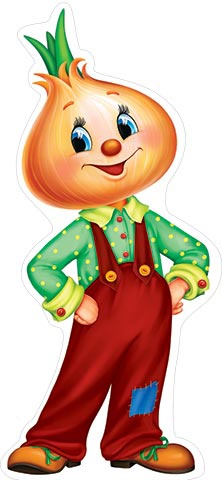 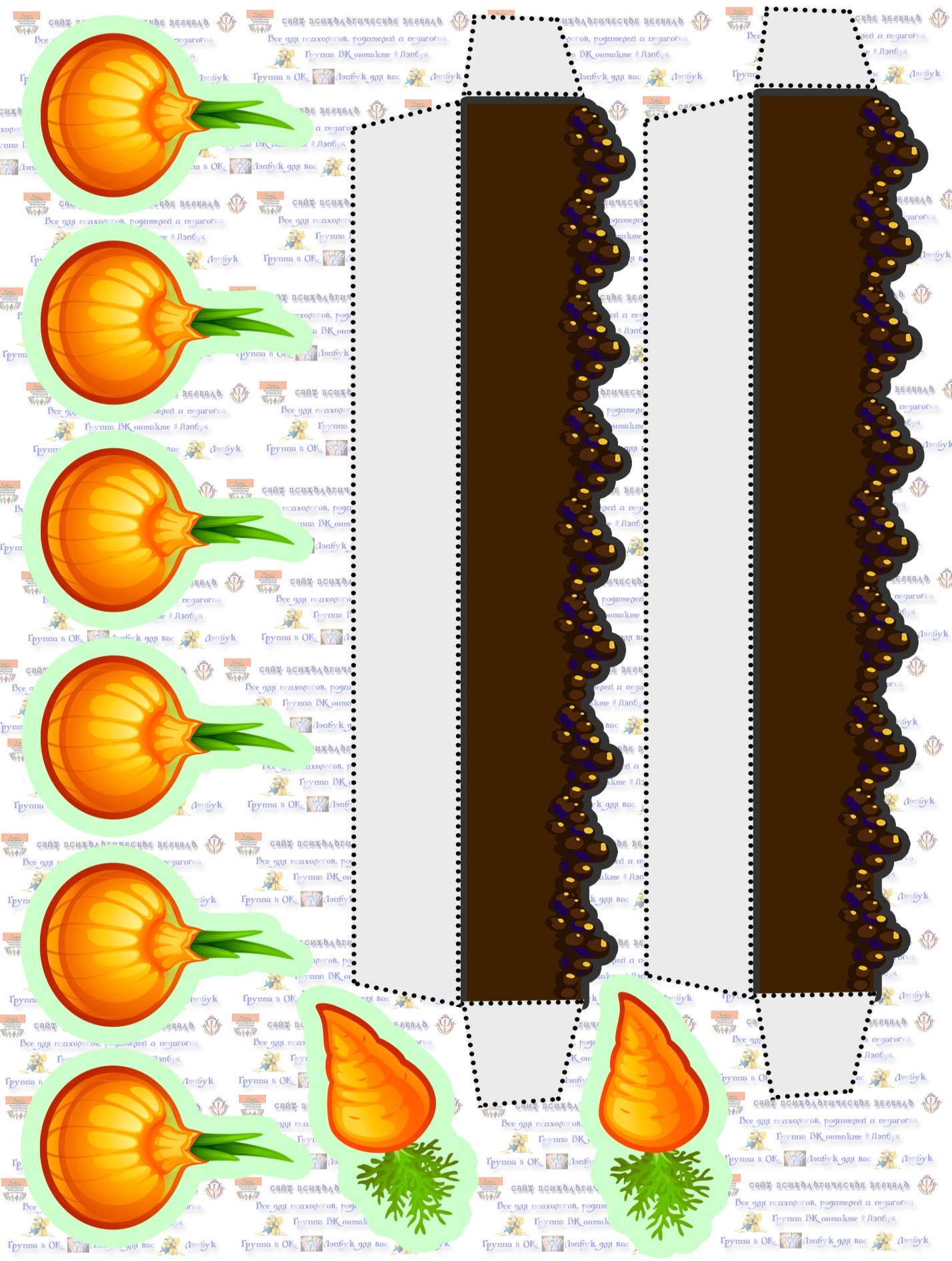 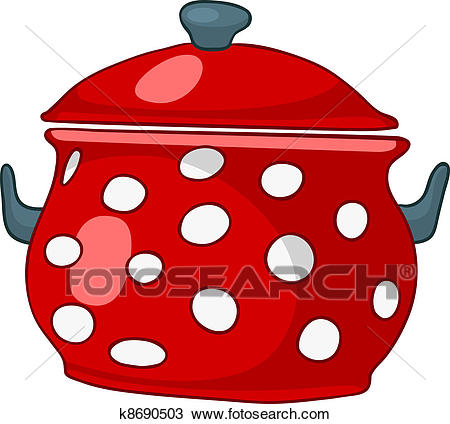 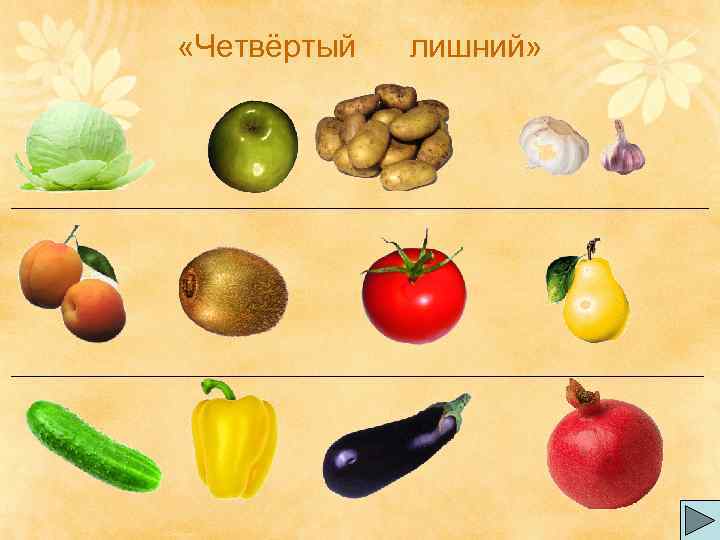 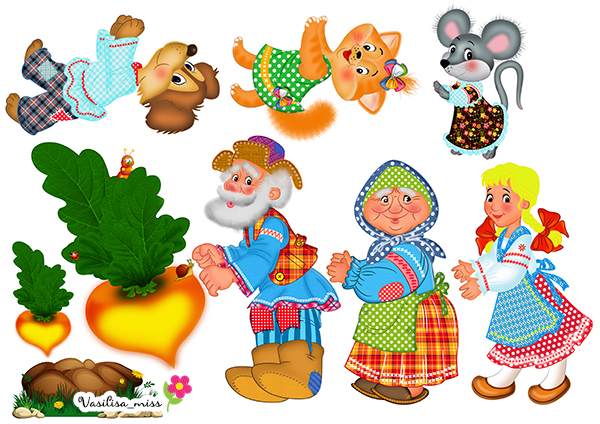 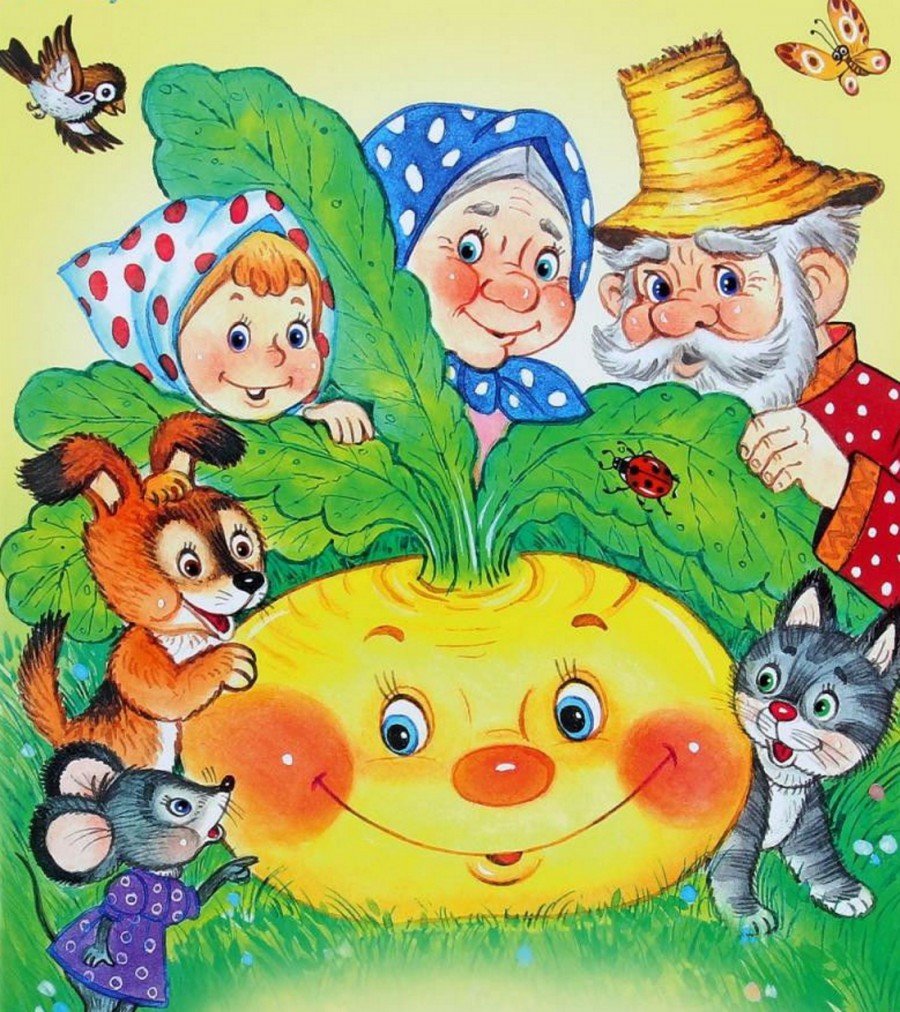 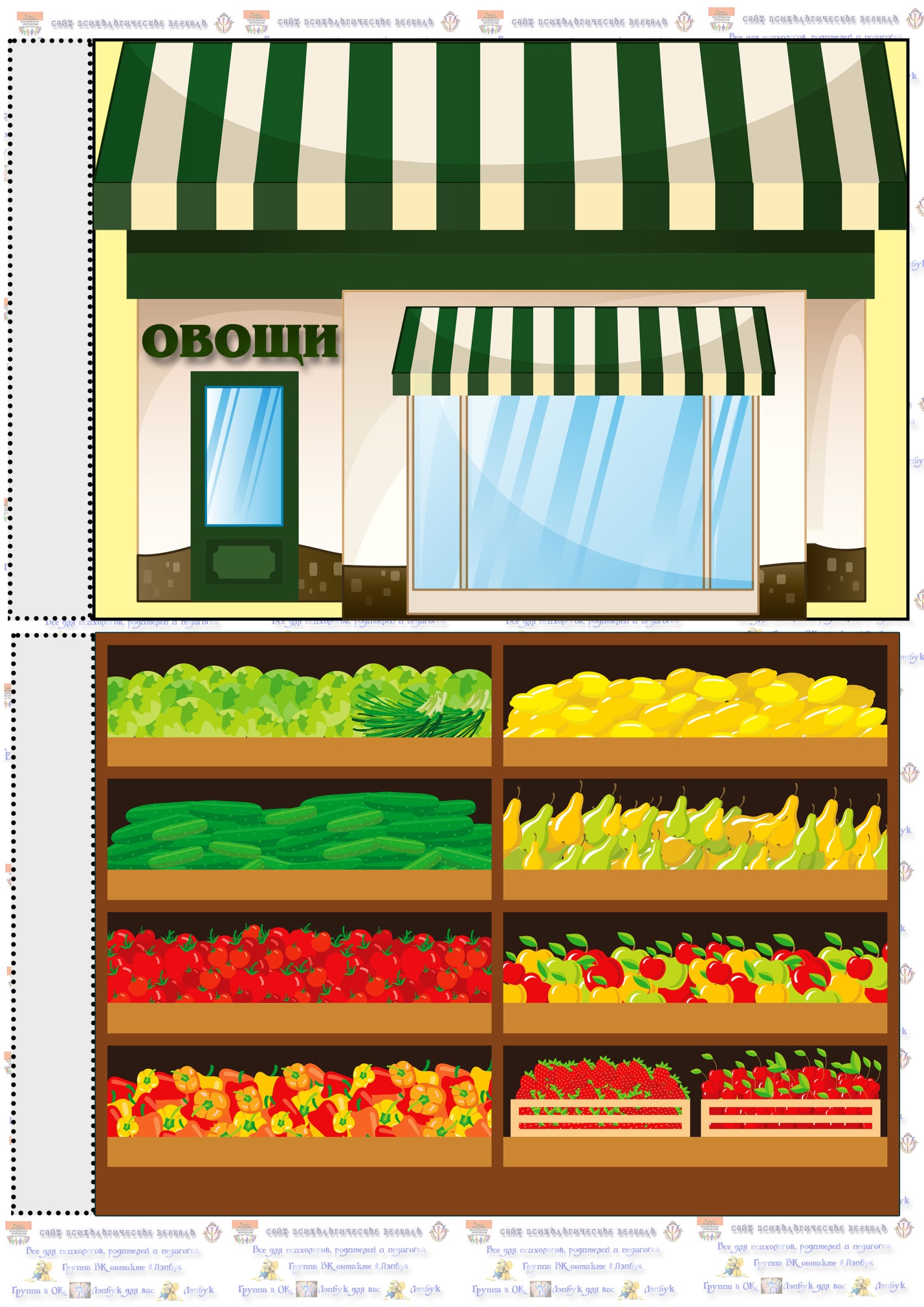 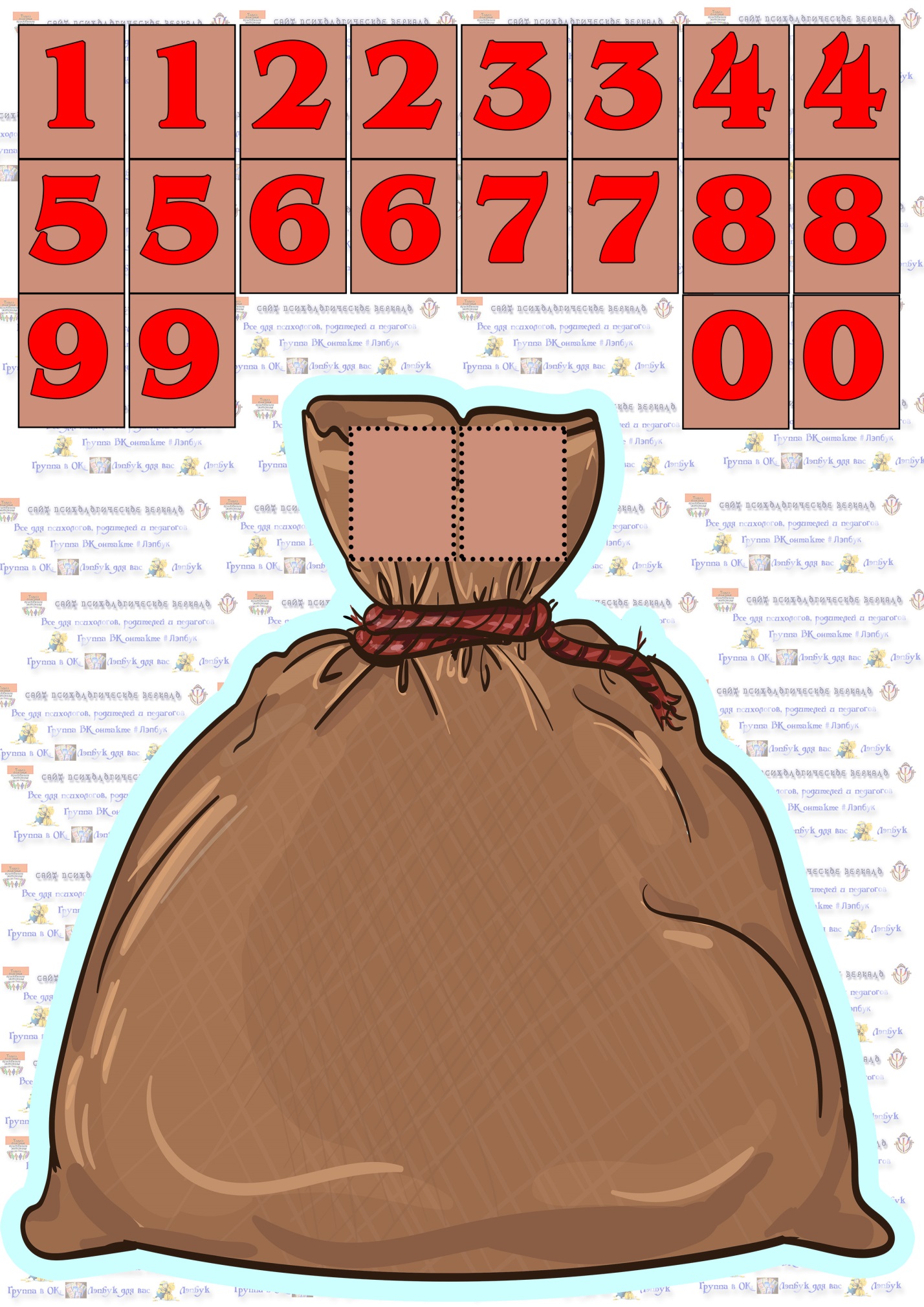 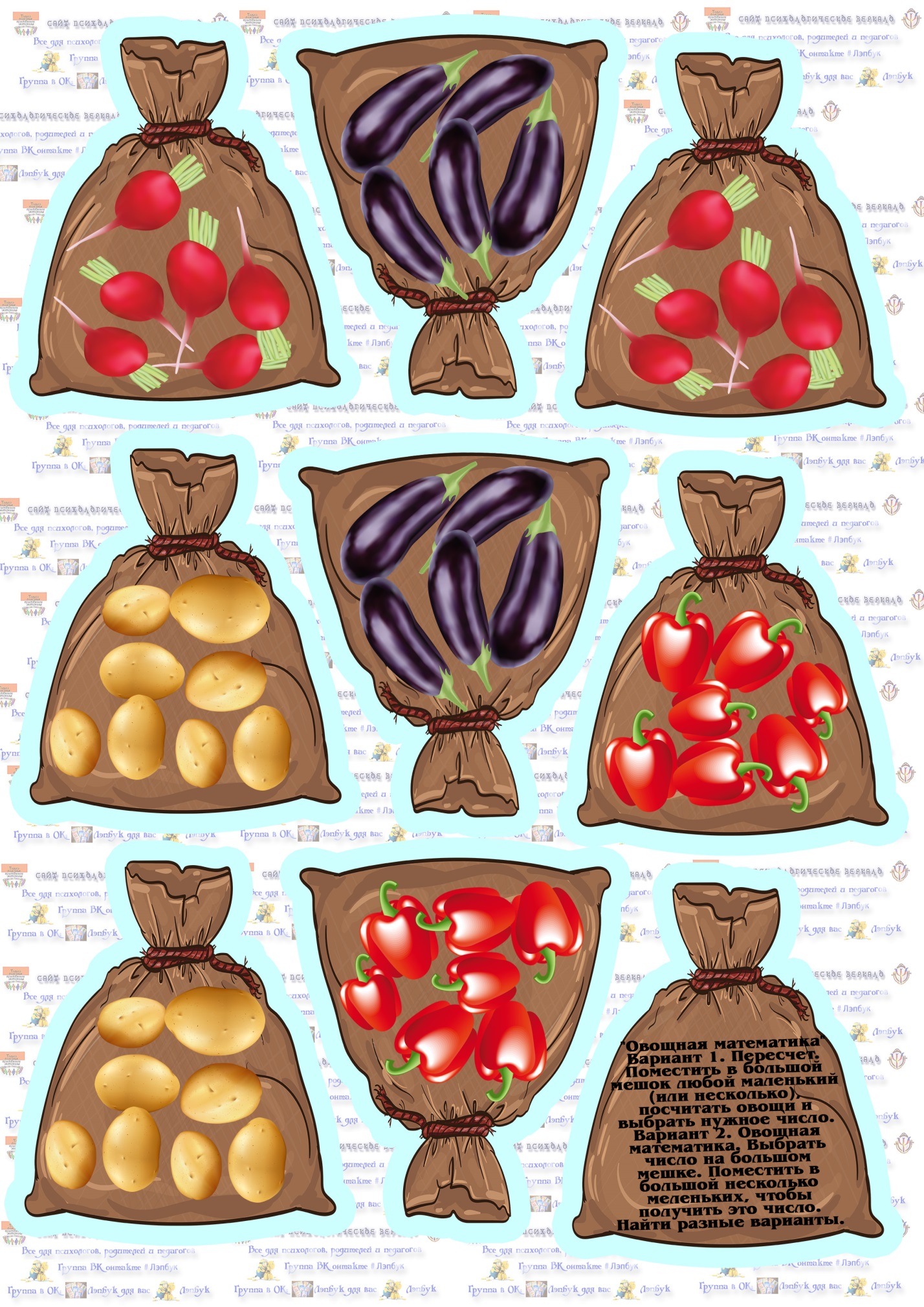 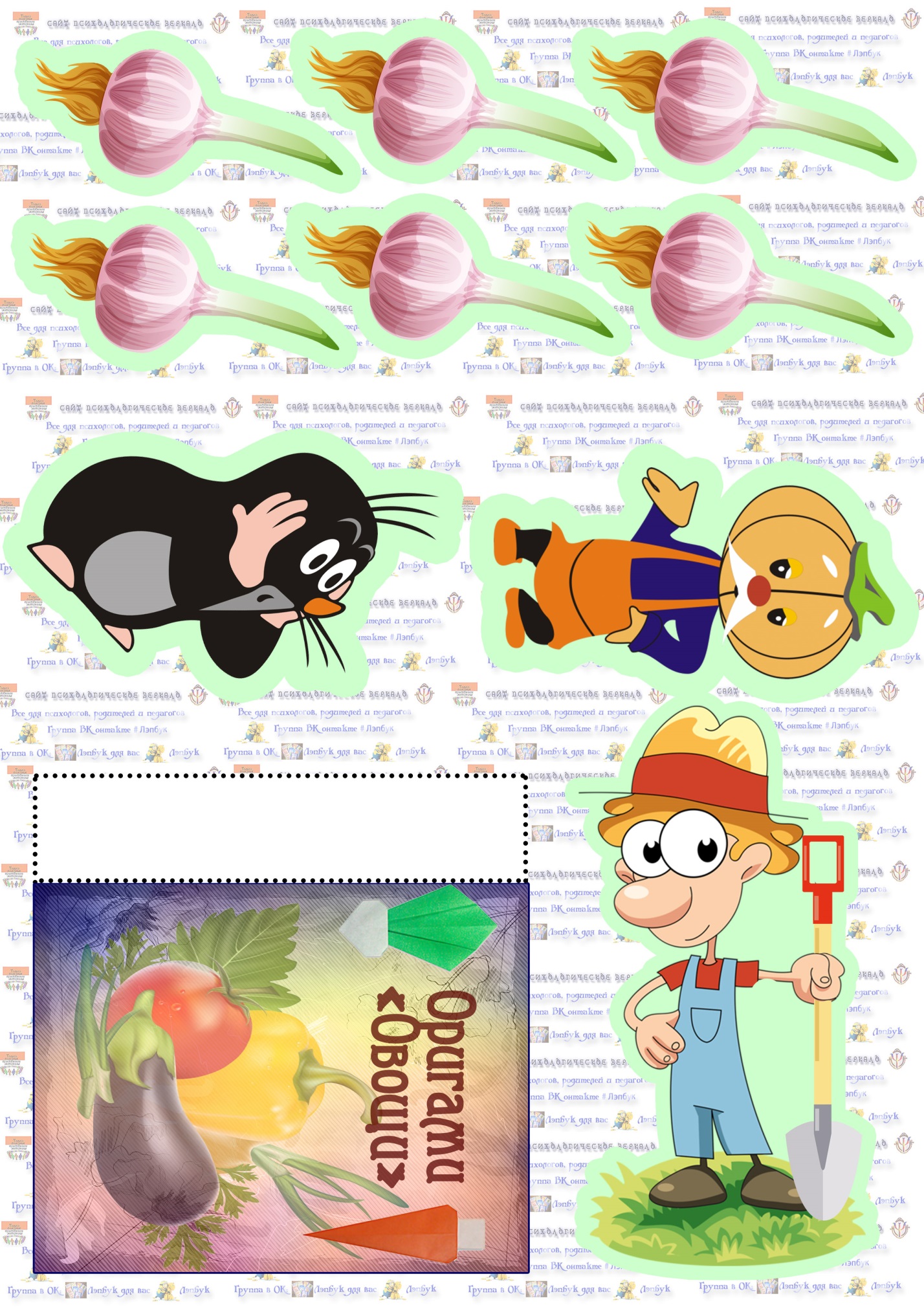 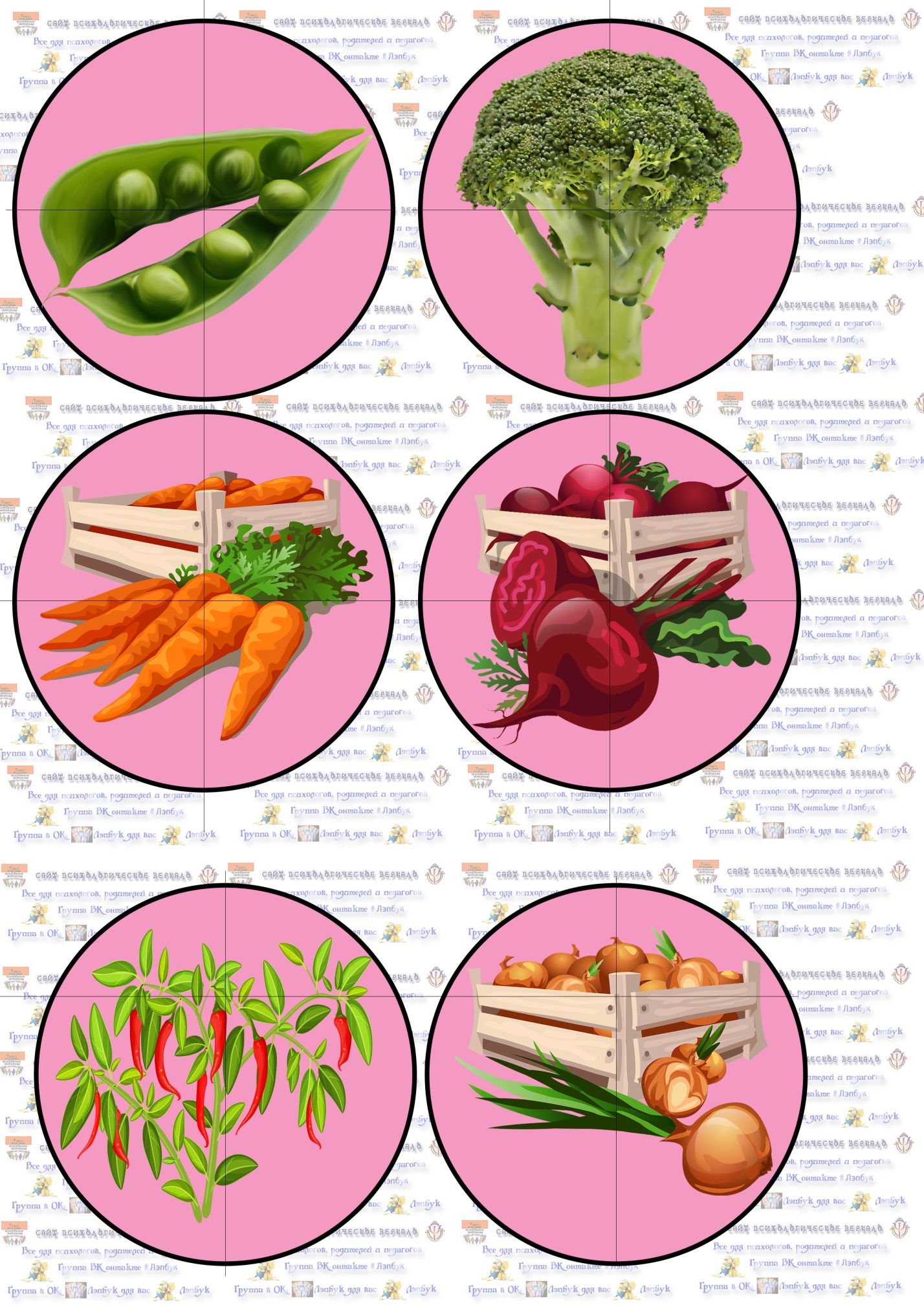 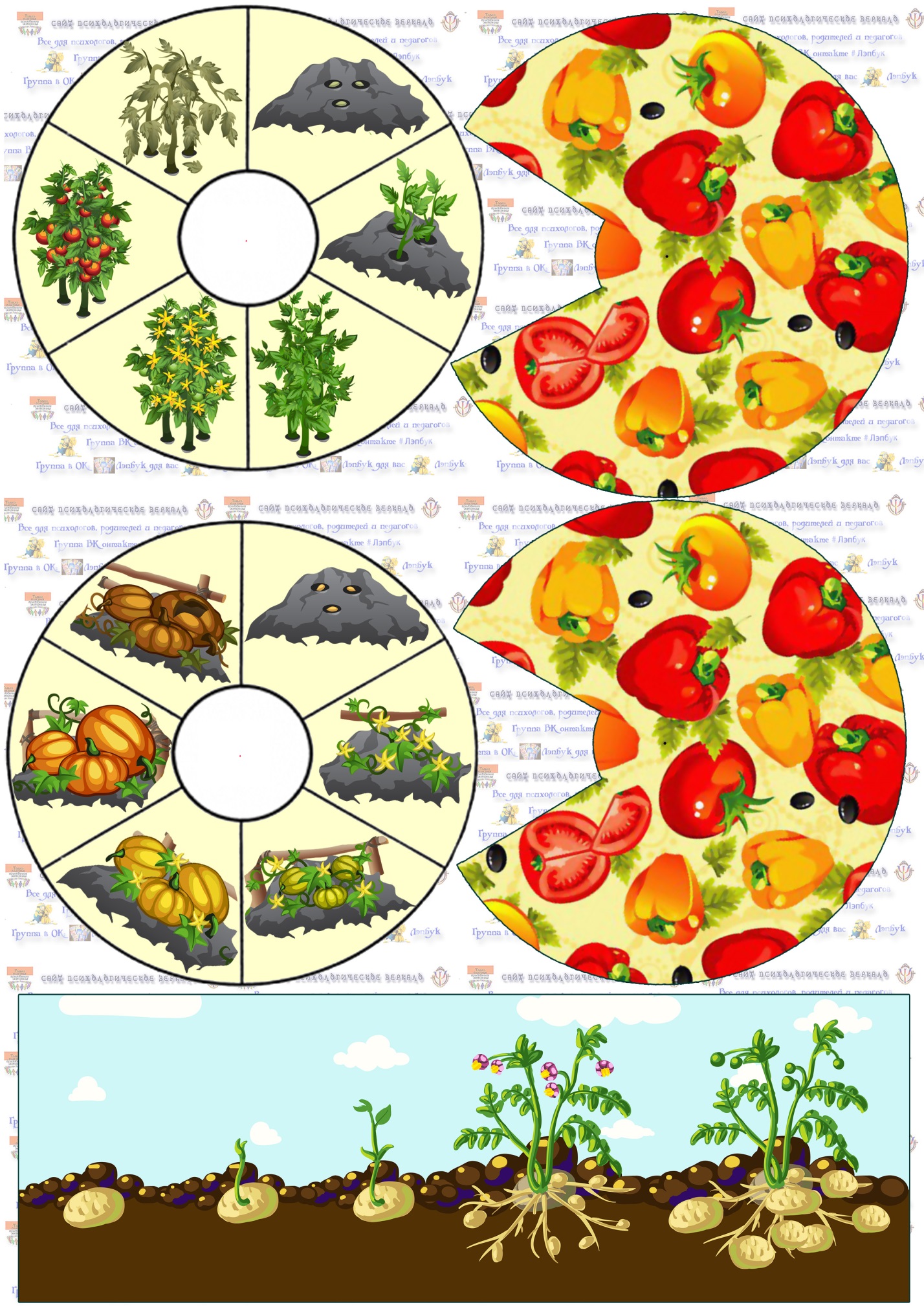 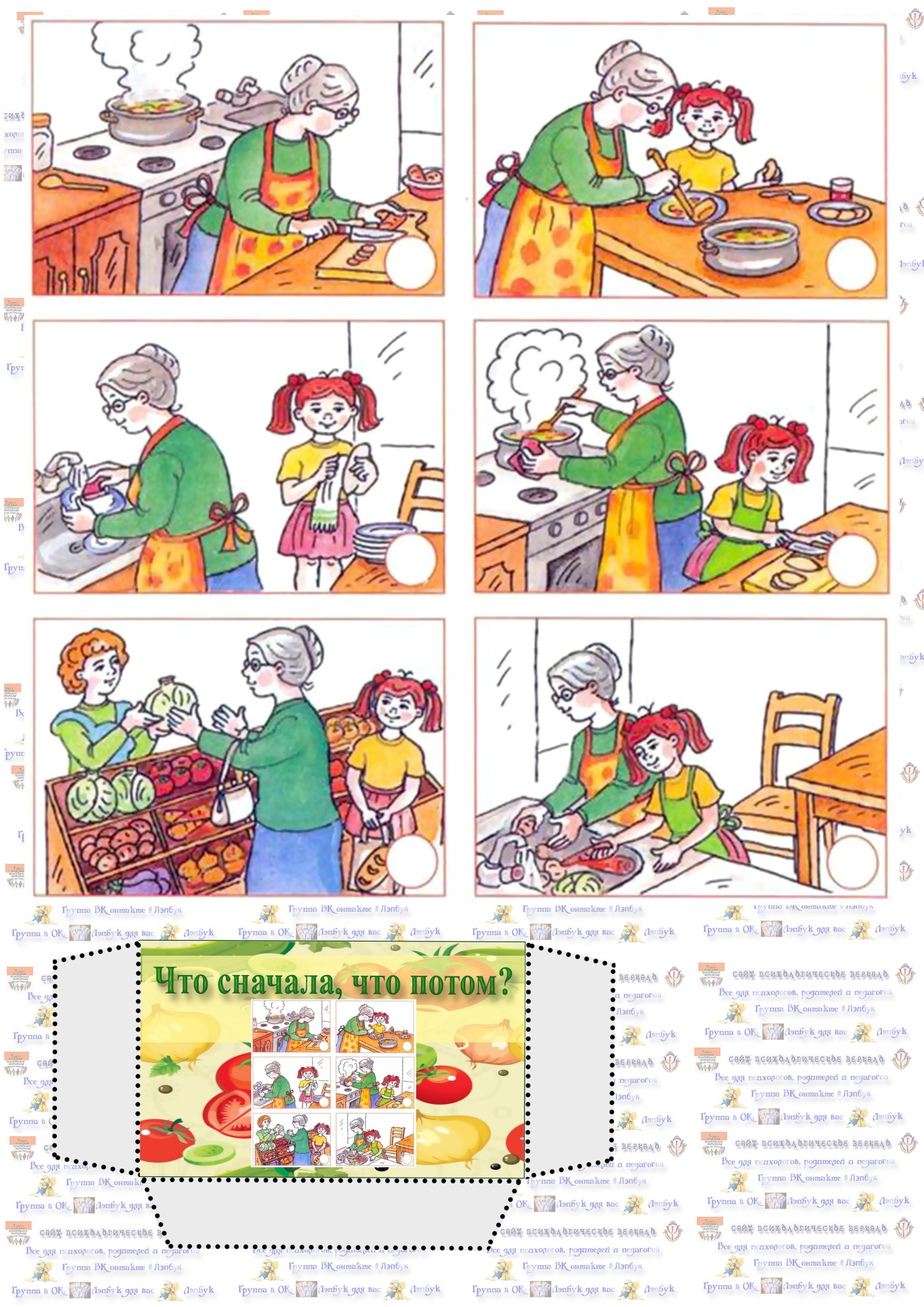 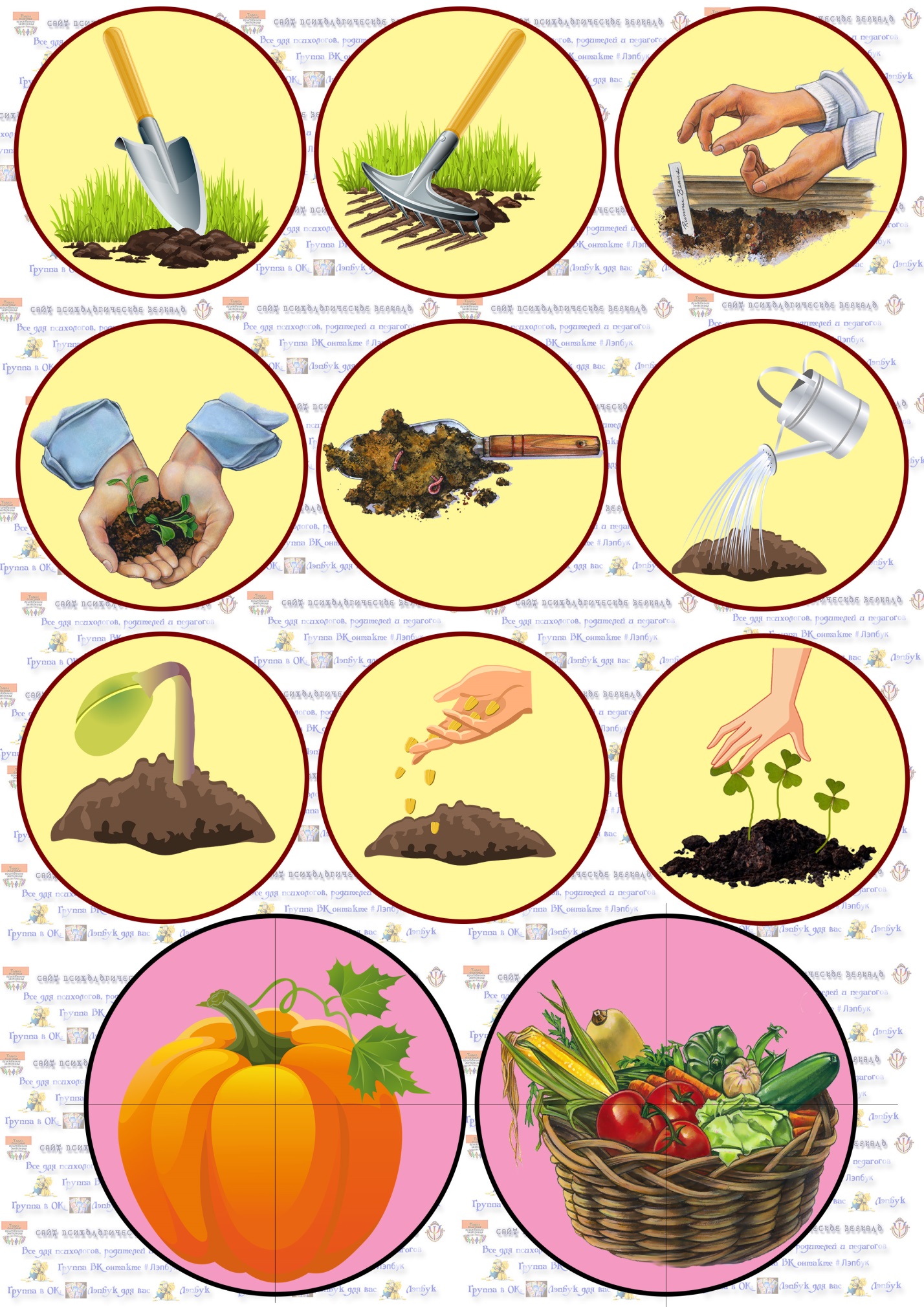 